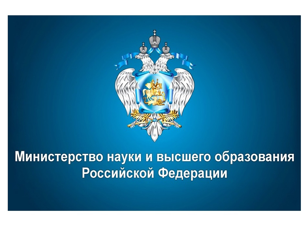 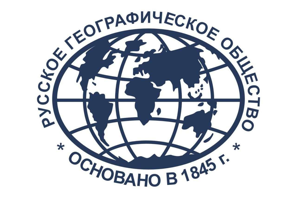 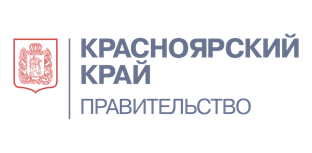 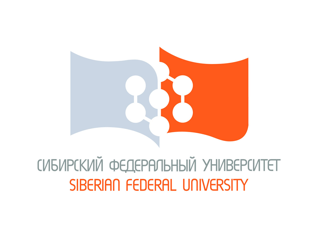 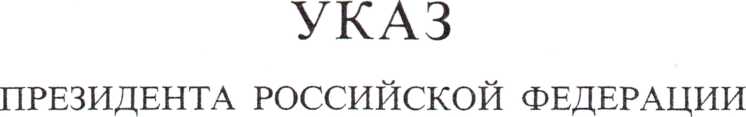 О праздновании 400-летия основания г. Енисейска Красноярского краяВ связи с исполняющимся в 2019 году 400-летием основания г. Енисейска Красноярского края постановляю:Принять предложение Правительства Российской Федерации о праздновании в 2019 году 400-летия основания г. Енисейска Красноярского края.Рекомендовать органам государственной власти субъектов Российской Федерации и органам местного самоуправления принять участие в подготовке и проведении празднования 400-летия основания г. Енисейска Красноярского края.Настоящий Указ вступает в силу со дня его подписания.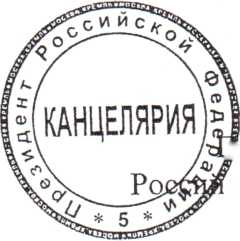 Москва, Кремль 23 июня 2014 года №449Сибирский исторический форум в 2019 году посвящен 400-летию старейшего сибирского города Енисейска, внесшему уникальный вклад в российскую и мировую историю, в историю Великих географических открытий, открытие Северного морского пути. Енисейск – один из шести российских городов, внесенных в предварительный Список всемирного наследия ЮНЕСКО, уникальный памятник мирового градостроительства, «отец городов сибирских». Тема Форума – «Енисейская  Сибирь в истории России».Место проведения Форума: г. Красноярск, пр. Свободный, 82, стр.9 (Конгресс-холл Сибирского федерального университета).Организаторы:Министерство науки и высшего образования РФРусское Географическое ОбществоПравительство Красноярского краяФГАОУ ВО «Сибирский федеральный университет» Организационные партнеры Форума: Красноярский государственный педагогический университет     им.В.П. Астафьева Сибирский государственный институт искусств им.Д.А.ХворостовскогоИнститут истории СО РАНИнститут истории, археологии и этнографии ДВО РАН Красноярское отделение Российского исторического общества Форма проведения Форума – очная.В рамках Форума планируется проведение дискуссии о современном состоянии исторической науки в вопросах изучения региональной истории «История Северной Азии: Россия в Сибири. Методология, проблемы, перспективы» с участием руководителей институтов РАН, ведущих российских ученых.К участию в Форуме приглашаются историки, археологи, этнографы, архитекторы – реставраторы, искусствоведы, краеведы, филологи, географы, культурологи, религиоведы, фольклористы, археографы, учёные и исследователи других специальностей, работники архивов, музеев и библиотек, представители Русской Православной церкви с докладами, посвящёнными вопросам изучения, сохранения, популяризации историко-культурного наследия Енисейской Сибири.Дискуссии предполагается вести как по традиционным проблемно-тематическим блокам, так и по специальному кругу проблем, связанных с историей и культурой регионов Сибири.Предполагаемые к рассмотрению темы: Социально-экономическое развитие Енисейской Сибири: история и современностьИскусство и культура Енисейской Сибири: современное состояние и тенденции развитияЭволюция городской культуры Енисейской Сибири в материальном отраженииКультурное наследие коренных малочисленных народов Севера и русского старожильческого населения Приенисейской СибириПодвижники Приенисейской СибириЕнисейская ссылкаЕнисейск в контексте истории СибириАрхитектура Енисейска в контексте сибирского градостроительстваКраеведение Енисейской Сибири: прошлое и настоящееМузеи Сибири«Енисейск в истории Великих Географических открытий, освоения Арктики и Северного морского пути»«Енисейск и Приенисейская Сибирь в истории Русской Православной Церкви»«Енисейская Сибирь и русская литература»Список рассматриваемых в рамках Форума тем не является окончательным. Авторы могут предложить свою тему, соответствующую тематике Форума. Оргкомитет принимает заявки на организацию секций, круглых столов, публичных лекций по тематике Форума. В рамках Форума планируется провести мастер-классы, выставки (демонстрационные площадки), публичные лекции, предполагается также культурная программа Форума.   Расходы на участие в Форуме (оплата проезда и проживание) – за счет направляющей стороны.Заявки на участие в Форуме (образец в приложении) принимаются Оргкомитетом до 1 июня 2019 г. на электронный адрес Sibistforum@mail.ru. По итогам Форума будут изданы его материалы, в том числе, статьи в рецензируемых научных журналах, входящих в РИНЦ. Лучшие статьи по итогам работы редакционной комиссии будут отобраны и рекомендованы к изданию в научном журнале Сибирского федерального университета "Гуманитарные науки", входящем в перечень ВАК и индексируемом в международной информационной базе Scopus. Кроме того, планируется издание рецензируемого сборника материалов Форума и специального выпуска журнала «День и Ночь». Тексты докладов и выступлений – до 01 августа 2019 г. предоставляются на электронный адрес Sibistforum@mail.ruТребования к оформлению текстов тезисов докладов и выступлений:Объем докладов не более 8 страниц, включая иллюстрации и список литературы; таблицы, диаграммы и рисунки, имеющиеся в тексте, обязательно дублируются отдельными файлами в формате JPG, TIFF, BMP. Текст должен быть литературно отредактирован и вычитан.При наборе текста докладов (в том числе формул и таблиц) следует использовать редактор Microsoft Word для Windows,  шрифт Times New Roman, кегль – 14 (для сносок/примечаний – 12); межстрочный интервал – полуторный; поля: сверху и снизу – по 2, слева – 3, справа – 1,5; выравнивание по ширине; ориентация листа – книжная. Отступ первой строки 1,25 устанавливается автоматически. При оформлении текстов просим не пользоваться стилями MS Word, не устанавливать отступов табуляцией или пробелами, не пользоваться специальными шрифтами.Отсылки в тексте на соответствующий источник из списка литературы оформляются в квадратных скобках, пример: [1, с. 277] или [1, л. 277] - для архивных ссылок. Использование автоматических постраничных ссылок не допускается. Общий порядок расположения частей статьи:первая строка – индекс УДК, выровненный по левому краю;третья строка – заголовок статьи, прописными буквами без переносов, размещается по центру строки, шрифт жирный;четвертая строка – ФИО автора (инициалы предшествуют фамилии), выравнивание по правому краю, шрифт жирный; пятая строка – ученое звание, ученая степень, название вуза, город или должность, место работы, город (сокращения не допускаются), выравнивание по правому краю, шрифт курсив (при наличии перечня авторов эти данные указываются после ФИО каждого автора).Аннотация статьи (не более 400 знаков). Ключевые слова. Текст статьи (через 1 пустую строку).После текста статьи приводится список литературы в алфавитном порядке, со сквозной нумерацией без использования функции автоматической нумерации, оформленный в соответствии с ГОСТ Р 7.0.5 – 2008. Расширенные тексты докладов, включенных в программу Форума, после дополнительного рецензирования и рассмотрения редакцией, будут опубликованы в рецензируемом научном журнале ФГАОУ ВО «Сибирский федеральный университет» серии «Гуманитарные науки», входящем в международные базы цитирования (при условии их оформления в соответствии с требованиями журнала, указанными на сайте http://journal.sfu-kras.ru/series/humanities/publication). Оргкомитет оставляет за собой право отклонить доклады и материалы, не соответствующие требованиям к оформлению, а также поступившие позже указанного срока. По всем организационным вопросам обращаться по электронной почте Sibistforum@mail.ruЗаявка на участиев Сибирском историческом форуме ** Все поля заявки должны быть заполнены.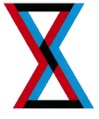 СИБИРСКИЙ ИСТОРИЧЕСКИЙ ФОРУМ«Енисейская Сибирь в истории России»(к 400-летию города Енисейска)                                 23-26 октября 2019 годаФамилия, имя, отчество участникаАдрес, контактный телефонE-mailМесто работы и должностьУченая степеньТема доклада/ сообщенияАннотация доклада/ сообщения (не более 5 строк)Наличие презентации